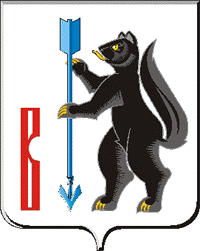 АДМИНИСТРАЦИЯГОРОДСКОГО ОКРУГА ВЕРХОТУРСКИЙП О С Т А Н О В Л Е Н И Еот 27.11.2019г. № 939г. Верхотурье  Об утверждении Положения о предоставлении жилых помещений муниципального специализированного жилищного фонда на территории городского округа Верхотурский В соответствии с Жилищным кодексом Российской Федерации, Федеральным законом от 29 декабря 2004 № 189-ФЗ «О введении в действие Жилищного кодекса Российской Федерации», Федеральным законом от 6 октября 2003 № 131-ФЗ «Об общих принципах организации местного самоуправления в Российской Федерации» постановлением Правительства Российской Федерации от 26 января 2006 № 42 «Об утверждении Правил отнесения жилого помещения к специализированному жилищному фонду и типовых договоров найма специализированных жилых помещений», руководствуясь Уставом городского округа Верхотурский,ПОСТАНОВЛЯЮ: 1.Утвердить Положение о предоставлении жилых помещений муниципального специализированного жилищного фонда на территории городского округа Верхотурский (прилагается). 2.Признать утратившим силу постановление Администрации городского округа Верхотурский от 07.08.2013 №685 «Об утверждении Положения о предоставлении жилых помещений муниципального специализированного жилищного фонда на территории городского округа Верхотурский».3.Опубликовать настоящее постановление в информационном бюллетене «Верхотурская неделя» и разместить на официальном сайте городского округа Верхотурский.4.Контроль исполнения настоящего постановления возложить на заместителя главы Администрации городского округа Верхотурский по социальным вопросам Бердникову Н.Ю.Глава городского округа Верхотурский                                                А.Г.ЛихановУтвержденопостановлением Администрации городского округа Верхотурскийот 27.11.2019г. № 939«Об утверждении Положения о предоставлении жилых помещений муниципального специализированного жилищного фонда на территории городского округа Верхотурский»Положениео предоставлении жилых помещений муниципального специализированного жилищного фонда на территории городского округа ВерхотурскийРаздел 1.Общие положенияПоложение о предоставлении жилых помещений муниципального специализированного жилищного фонда на территории городского округа Верхотурский (далее - Положение) разработано в соответствии с Жилищным кодексом Российской Федерации, Федеральным законом от 29 декабря 2004г. № 189-ФЗ «О введении в действие Жилищного кодекса Российской Федерации», Федеральным законом от 6 октября 2003г. № 131-ФЗ «Об общих принципах организации местного самоуправления в Российской Федерации», постановлением Правительства Российской Федерации от 26 января 2006 г. № 42 «Об утверждении Правил отнесения жилого помещения к специализированному жилищному фонду и типовых договоров найма специализированных жилых помещений», Федеральным законом  от 28 декабря 2013г. № 442-ФЗ «Об основах социального обслуживания граждан в Российской Федерации», и регламентирует деятельность Администрации городского округа Верхотурский по вопросам предоставления жилых помещений специализированного жилищного фонда, в целях обеспечения условий для осуществления отдельными категориями граждан права на жилое помещение временного использования.1. В соответствии со статьями 19, 92 Жилищного кодекса Российской Федерации специализированный жилищный фонд – это совокупность помещений, которые предназначены для проживания отдельных категорий граждан и предоставляются из состава государственного или муниципального жилищного фондов по определенным правилам (далее - специализированный жилищный фонд).К специализированному жилищному фонду относятся следующие виды жилых помещений: 1) служебные жилые помещения;2) жилые помещения в общежитиях;3) жилые помещения маневренного фонда;4) жилые помещения для социальной защиты отдельных категорий граждан.2. В качестве специализированных жилых помещений используются жилые помещения муниципального жилищного фонда.3. Включение жилого помещения в специализированный жилищный фонд с отнесением к определенному виду специализированных жилых помещений и исключение жилого помещения из указанного фонда осуществляются на основании постановления Администрации городского округа Верхотурский.4. Настоящее Положение не распространяется на отношения, связанные с предоставлением жилых помещений в домах системы социального обслуживания населения, жилых помещений для временного поселения вынужденных переселенцев, временного поселения лиц, признанных беженцами.5. Специализированные жилые помещения не подлежат отчуждению, передаче в аренду, внаем, за исключением передачи таких помещений по договорам найма, предусмотренным Жилищным кодексом Российской Федерации.6. Жилые помещения, отнесенные к специализированному жилищному фонду, должны быть пригодными для постоянного проживания граждан, благоустроенными применительно к условиям городского округа Верхотурский.7. Специализированные жилые помещения предоставляются на основании постановления Администрации городского округа Верхотурский по договорам найма специализированных жилых помещений, за исключением жилых помещений для социальной защиты отдельных категорий граждан, которые предоставляются по договорам безвозмездного пользования.8. Специализированные жилые помещения предоставляются по установленным Жилищным кодексом Российской Федерации основаниям гражданам, не обеспеченным жилыми помещениями на территории городского округа Верхотурский.9. Самовольное переселение из одного специализированного жилого помещения в другое не допускается.Раздел 2. Служебные жилые помещения1. Служебные жилые помещения предназначены для проживания граждан в связи с характером их трудовых отношений с органом местного самоуправления, государственными или муниципальными предприятиями и учреждениями, в связи с работой по договору, с прохождением службы, в связи с избранием на выборную должность в органы местного самоуправления. 2. К служебному жилью относятся жилые дома и отдельные квартиры. Под служебные жилые помещения в многоквартирном доме могут использоваться как все жилые помещения такого дома, так и часть жилых помещений в этом доме. Выделять под служебное жилье отдельные комнаты в квартирах, в которых проживают другие собственники и (или) наниматели жилых помещений, не допускается.3. Служебные жилые помещения предоставляются гражданам в виде отдельной квартиры.4. Категории граждан, которым предоставляются служебные жилые помещения:1) работники муниципальных предприятий и учреждений;2) выборные должностные лица органов местного самоуправления;3) муниципальные служащие органов местного самоуправления городского округа Верхотурский;4) работники муниципальных учреждений образования, культуры и спорта;5) работники государственных учреждений здравоохранения и образования;6) работники государственных и муниципальных учреждений социальной защиты населения.5. Гражданин, имеющий право на предоставление служебного жилого помещения, подает на имя заместителя главы Администрации городского округа Верхотурский по социальным вопросам заявление о предоставлении служебного жилого помещения и документы, предусмотренные административным регламентом предоставления муниципальной услуги по предоставлению жилых помещений муниципального специализированного жилищного фонда на территории городского округа Верхотурский.6. Решение о предоставлении служебного жилого помещения принимается решением жилищной комиссии, оформляется постановлением Администрации городского округа Верхотурский, а в случае отказа в предоставлении служебного жилого помещения – в виде мотивированного отказа.7. Решение об отказе в предоставлении служебного жилого помещения принимается, если заявитель не относится к категориям граждан, имеющих право на предоставление служебного жилого помещения, и (или) не представил документы, а также в связи с отсутствием служебного жилого помещения.8. Постановление Администрации городского округа Верхотурский о предоставлении гражданину служебного жилого помещения является основанием для заключения с гражданином договора найма такого жилого помещения.9. Договор найма служебного жилого помещения заключается в письменной форме. Сторонами договора найма являются Администрация городского округа Верхотурский (наймодатель) и гражданин (наниматель).10. Договор найма служебного жилого помещения заключается на период трудовых отношений, прохождения службы либо нахождения на соответствующей должности.11. После окончания действия договора наниматель обязан освободить служебное жилое помещение и сдать его по акту представителю наймодателя в 10-дневный срок.12. Наниматель служебного жилого помещения не имеет права приватизировать, осуществлять обмен занимаемого жилого помещения, а также сдавать его в поднаем, вселять временных жильцов, производить раздел занимаемого жилого помещения. В случае установления факта использования служебного жилого помещения не тем лицом, которому оно было предоставлено, договор подлежит расторжению.13. В договоре найма служебного жилого помещения указываются члены семьи нанимателя, несущие солидарную ответственность по обязательствам, вытекающим из договора найма служебного жилого помещения.Члены семьи нанимателя утрачивают право пользования служебным жилым помещением в случае прекращения (расторжения) договора найма служебного жилого помещения с нанимателем и подлежат выселению, за исключением случаев, указанных в части 2 статьи 103 Жилищного кодекса Российской Федерации.Раздел 3. Жилые помещения в общежитиях 1. Жилые помещения в общежитии - специализированные жилые помещения жилищного фонда, предназначенные для временного проживания граждан в период их работы, службы или обучения.2. Под общежития предоставляются специально построенные или переоборудованные для этих целей дома или части домов.3. Жилые помещения в общежитиях предоставляются гражданам, не обеспеченным жилыми помещениями и ведущим трудовую деятельность на территории городского округа Верхотурский.4. Жилые помещения в общежитиях предоставляются гражданам из расчета не менее шести квадратных метров жилой площади на одного человека.5. Место или комната в общежитии предоставляется по заявлению граждан и (или) ходатайству руководителя предприятия, учреждения, организации.6. Для рассмотрения вопроса о предоставлении жилого помещения в общежитии, гражданин представляет на имя заместителя главы Администрации городского округа Верхотурский по социальным вопросам заявление о предоставлении жилого помещения в общежитии и документы, предусмотренные административным регламентом предоставления муниципальной услуги по предоставлению жилых помещений муниципального специализированного жилищного фонда на территории городского округа Верхотурский.7. Вселение в общежитие производится на основании договора найма жилого помещения в общежитии, который заключается на период трудовых отношений, прохождения службы или обучения. Сторонами договора найма являются Администрация городского округа Верхотурский (наймодатель) и гражданин (наниматель). По окончании срока действия договора, он может быть продлен на новый срок.8. Жилая площадь в общежитии не подлежит обмену и разделу.Раздел 4. Жилые помещения маневренного фонда1. Жилые помещения маневренного фонда - специализированные жилые помещения муниципального жилищного фонда, предназначенные для временного проживания:1) граждан в связи с капитальным ремонтом или реконструкцией дома, в котором находятся жилые помещения, занимаемые ими по договорам социального найма;2) гражданам, утративших жилые помещения в результате обращения взыскания на эти жилые помещения, которые были приобретены за счет кредита банка или иной кредитной организации либо средств целевого займа, предоставленного юридическим лицом на приобретение жилого помещения, и заложены в обеспечение возврата кредита или целевого займа, если на момент обращения взыскания такие жилые помещения являются для них единственными;3) граждан, у которых единственные жилые помещения стали непригодными для проживания в результате чрезвычайных обстоятельств;4) иных случаях, предусмотренных законодательством.2. Жилые помещения в маневренном фонде предоставляются гражданам на основании заявления либо по обращению организации, управляющей муниципальным жилищным фондом, о проведении капитального ремонта или реконструкции.3. Жилые помещения маневренного фонда предоставляются из расчета не менее чем шесть квадратных метров жилой площади на одного человека.4. Договор найма жилого помещения маневренного фонда заключается на период:1) до завершения капитального ремонта или реконструкции дома (при заключении такого договора с гражданами, указанными в подпункте 1 пункта 1 настоящего раздела);    2) до завершения расчетов с гражданами, утратившими жилые помещения в результате обращения взыскания на них, после продажи жилых помещений, на которые было обращено взыскание (при заключении такого договора с гражданами, указанными в подпункте 2 пункта 1 настоящего раздела);3) до завершения расчетов с гражданами, единственное жилое помещение которых стало непригодным для проживания в результате чрезвычайных обстоятельств либо до предоставления им жилых помещений муниципального жилищного фонда в случаях и порядке, которые предусмотрены жилищным законодательством Российской Федерации (при заключении такого договора с гражданами, указанными в подпункте 3 пункта 1 настоящего раздела);4) установленный законодательством (при заключении такого договора с гражданами, указанными в подпункте 4 пункта 1 настоящего раздела).5. При предоставлении жилого помещения маневренного фонда гражданин представляет на имя заместителя главы Администрации городского округа Верхотурский по социальным вопросам заявление о предоставлении жилого помещения маневренного фонда и документы, предусмотренные административным регламентом предоставления муниципальной услуги по предоставлению жилых помещений муниципального специализированного жилищного фонда на территории городского округа Верхотурский.6. Вселение в жилое помещение маневренного фонда производится на основании договора найма жилого помещения маневренного фонда, который заключается на период, указанный в пункте 4 настоящего раздела. Сторонами договора найма являются Администрация городского округа Верхотурский (наймодатель) и гражданин (наниматель).7. Истечение периода, на который заключен договор найма жилого помещения маневренного фонда, является основанием прекращения данного договора.Раздел 5. Жилые помещения для социальной защиты отдельных категорий граждан 1. Жилые помещения для социальной защиты отдельных категорий граждан предназначены для проживания граждан, которые в соответствии с законодательством отнесены к числу граждан, нуждающихся в специальной социальной защите.2. Категории граждан, нуждающихся в специальной социальной защите, устанавливаются федеральным законодательством, законодательством субъекта Российской Федерации.3.К гражданам, нуждающимся в специальной социальной защите относятся:1) члены семей погибших (умерших) инвалидов войны, участников Великой Отечественной войны и ветеранов боевых действий, не признанные нуждающимися в улучшении жилищных условий;2) труженики тыла, не признанные нуждающимися в улучшении жилищных условий;3) инвалиды и семьи, имеющие детей-инвалидов, вставшие на учет нуждающихся в улучшении жилищных условий, до момента предоставления им меры социальной поддержки по обеспечению жильем за счет средств федерального бюджета;4) ветераны и инвалиды боевых действий, вставшие на учет нуждающихся в улучшении жилищных условий, до момента предоставления им меры социальной поддержки по обеспечению жильем за счет средств федерального бюджета;5) лица из числа детей-сирот и детей, оставшихся без попечения родителей, включенных в список детей-сирот и детей, оставшихся без попечения родителей, лиц из числа детей-сирот и детей, оставшихся без попечения родителей, лиц, которые относились к категории детей-сирот и детей, оставшихся без попечения родителей, лиц из числа детей-сирот и детей, оставшихся без попечения родителей и достигших возраста 23 лет, которые подлежат обеспечению жилыми помещениями государственного специализированного жилищного фонда Свердловской области, до момента предоставления им жилого помещения специализированного жилищного фонда Свердловской области, не имеющие возможности постоянно проживать в иных жилых помещениях;4. В соответствии с федеральным законодательством, гражданин признается нуждающимся в социальном обслуживании в случае, если существуют обстоятельства, которые ухудшают или могут ухудшить условия жизнедеятельности. К таким обстоятельствам относятся: - полная или частичная утрата способности либо возможность осуществлять самообслуживание, самостоятельно передвигаться, обеспечивать основные жизненные потребности в силу заболевания, травмы, возраста или наличия инвалидности; - наличие в семье инвалида или инвалидов, в том числе ребенка-инвалида или детей-инвалидов, нуждающихся в постоянном постороннем уходе; - наличие иных обстоятельств, которые нормативными правовыми актами субъекта Российской Федерации признаны ухудшающими или способными ухудшить условия жизнедеятельности граждан. 5.Гражданин, в подтверждении обстоятельств, указанных в пункте 4, предоставляет к заявлению следующие документы:- заключение врачебной комиссии с указанием сведений о необходимости гражданину постоянного постороннего ухода в силу заболевания, травмы, возраста или наличия инвалидности;- индивидуальная программа реабилитации инвалида, выдаваемая федеральными государственными учреждениями медико-социальной экспертизы (в случае наличия инвалидности) гражданину и (или) членам его семьи, нуждающимся в постоянном постороннем уходе.6.Подтверждением обстоятельств, указанных в пункте 4, может быть наличие действующей индивидуальной программы предоставления социальных услуг, выданная уполномоченным органом социальной защиты.7.Копии документов, указанных в пункте 5, 6, а также документы, предусмотренные административным регламентом предоставления муниципальной услуги по предоставлению жилых помещений муниципального специализированного жилищного фонда на территории городского округа Верхотурский, прилагаются к заявлению, представляемому гражданином в орган местного самоуправления муниципального образования по месту его постоянного проживания.8. Предоставление жилых помещений для социальной защиты отдельных категорий граждан осуществляется по договорам безвозмездного пользования. Сторонами договора безвозмездного пользования являются Администрация городского округа Верхотурский (ссудодатель) и гражданин (ссудополучатель). По окончании срока действия договора, он может быть продлен на новый срок.9.Договор безвозмездного пользования прекращается в случае смерти гражданина (ссудополучателя) или ликвидации юридического лица (ссудополучателя), если иное не предусмотрено договором, а также прекращается с членами семьи гражданина по тем же основаниям.10. Жилое помещение не подлежит обмену и разделу.11.Орган местного самоуправления муниципального образования формирует список граждан, нуждающихся в специальной социальной защите, обратившихся с заявлением о предоставлении жилого помещения из муниципального специализированного жилищного фонда, исходя из даты подачи гражданами заявлений.Раздел 6. Заключительные положения1. Жилые помещения, предоставленные гражданам как помещения, отнесенные к специализированному жилищному фонду, до введения Жилищного кодекса Российской Федерации остаются в пользовании граждан и основания для их предоставления не пересматриваются.2. Порядок предоставления жилых помещений муниципального специализированного жилищного фонда на территории городского округа Верхотурский устанавливается административным регламентом предоставления муниципальной услуги по предоставлению жилых помещений муниципального специализированного жилищного фонда на территории городского округа Верхотурский, утвержденным постановлением Администрации городского округа Верхотурский.